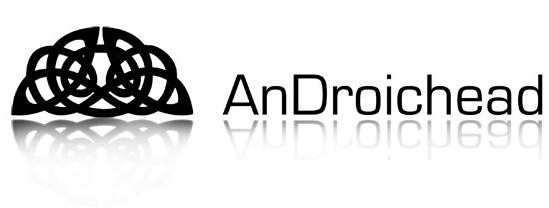 Foirm Shíntiús Bhallraíochta            Membership Subscription Form(Standing Order instruction to the Bank)Dáta/Date  Ainm an bhainc/Name of your bank  Tugaim cead duit agus iarraim ort dochar a chur ar mo chuntas bainc/I give permission and request you to debit my account(*Using the following payment reference:                        )Uimhir Chuntais/Account Number    Cód Sórtála/Sort Code    Méid/Amount              Dáta achan mhí / On this date, monthly   Le toiseacht / to begin (date)Méid is dáta scríofa i bhfocail/Write the amount & date in words                                           every           Agus sochar a bhreacadh ar chuntas An Droichead/and to credit An Droichead accountUimhir chuntas/ Account number  24580580Cód Sórtála/Sort Code 		       90 22 23at Bank of Ireland, 306-310 Ormeau Road, Belfast. BT7 2GETá sé intuigthe nach mbeidh an banc faoi dhliteanas maidir le dochar nó cailliúint mar thoradh ar neamhghníomh íocaíochta./It is understood the bank will not be liable for any loss or damage caused by any omission to make these payments.Síniú 1/Signature 1Síniú 2/Signature 2 (Amhlaidh do chuntais roinnte/If you have a joint account)